Marin Family Medicine864 Central Blvd Ste. 2400	2121 Pease St Ste. 204Brownsville, TX 78520	Harlingen, TX 78550www.marinfamilymedicine.comEMPLOYMENT APPLICATIONThis Facility is an equal opportunity employer and fully subscribes to the principles of Equal Employment Opportunity. It is the policy of this Facility to provide employment, compensation and other benefits related to employment based on qualifications, without regard to race, color, religion, national origin, age, sex, veteran status or disability, or any other basis prohibited by federal or state law. As an equal opportunity employer, this Facility intends to comply fully with all federal and state laws and the information requested on this application will not be used for any purpose prohibited by law. Disabled applicants may request any needed accommodation.PLEASE PRINT PLAINLY—BE SURE TO SIGN THIS APPLICATIONPERSONAL INFORMATIONDate of Application:	Date Available_ 	Name:_ 				 Social Security #	Last	First	MiddleAddress 						 No.	Street	City	State	ZipHome Phone: _(	_)	Work Phone:    (_	) 	If you cannot be reached at above phone number, where may we contact you? Name of Person	Phone_ 	Have you ever applied for a job with the facility?  If yes, please give the date of application, the position for which you applied, and your name at that time  	Yes	NoHave you been previously employed by this facility?  If yes, please give dates of employment, position held, and your name while employed  	Yes	NoWho referred you to this Facility:	Our Advertisement  	( Publication )Job Service	Friend/RelativeWebsite	Employment Agency	Employee (name)  	No One – Walk InEMPLOYMENT DESIREDPosition applying for :1st Choice  	  2nd Choice  	Full time	Part time	Temporary	PRN Salary requirement  			Days and Hours Available to work?  					 Shift Preference	Days	Evenings	Nights	Days/Evenings	Nights/Days	Evenings/Nights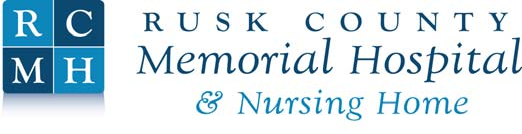 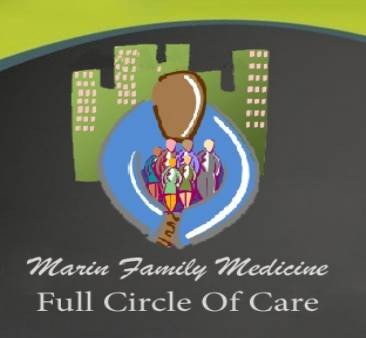 OFFICE SKILLSCheck those with which you have experience:List any special skills or qualifications which you feel are relevant to the job for which you are applying:PROFESSIONAL LICENSES and/or CERTIFICATIONSLicense/Registration #	Organization or State Issued	Profession	Date Issued	Expiration DateAny Restrictions on your License?	Yes	No	If yes, explainAre you currently on the Nursing Assistant Registry?	Yes	NoMILITARYWere you in the Armed Forces?	Yes		No	If so, what Branch  	 From	To		Rank at Discharge  	 What were your duties  			  Did you receive any specialized training?	Yes	No If yes, describe  	EDUCATIONSchools AttendedName and Address of SchoolSelect Last Year CompletedDid you Graduate?Type of Degree or Certificate ReceivedGrade Point AverageMajor Course of Study and Your Name While AttendingHigh School9101112Yes NoDiploma GEDHigh School9101112Yes NoDiploma GEDTechnical Vocational Business or Military Training12Yes NoDegree DiplomaCertificateTechnical Vocational Business or Military Training12Yes NoDegree DiplomaCertificateCollege or University1234Yes NoDegree DiplomaCertificateCollege or University1234Yes NoDegree DiplomaCertificateGraduate School1234Yes NoDegree DiplomaCertificateGraduate School1234Yes NoDegree DiplomaCertificateWordExcelE-mailMedical TerminologyKeyboarding Speed	wpmSwitchboardMedical TranscriptionCPR Certified?YesNoOther Certifications?YesNoACLS Certified?YesNoPlease list  	